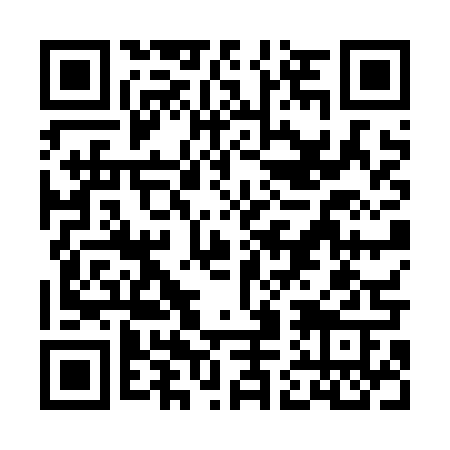 Ramadan times for Szwarcenowo, PolandMon 11 Mar 2024 - Wed 10 Apr 2024High Latitude Method: Angle Based RulePrayer Calculation Method: Muslim World LeagueAsar Calculation Method: HanafiPrayer times provided by https://www.salahtimes.comDateDayFajrSuhurSunriseDhuhrAsrIftarMaghribIsha11Mon4:094:096:0611:523:425:405:407:3012Tue4:064:066:0311:523:435:425:427:3213Wed4:034:036:0111:523:455:445:447:3414Thu4:014:015:5911:513:465:455:457:3615Fri3:583:585:5611:513:485:475:477:3816Sat3:553:555:5411:513:495:495:497:4017Sun3:533:535:5111:513:515:515:517:4318Mon3:503:505:4911:503:525:535:537:4519Tue3:473:475:4611:503:545:555:557:4720Wed3:443:445:4411:503:555:565:567:4921Thu3:423:425:4211:493:575:585:587:5122Fri3:393:395:3911:493:586:006:007:5323Sat3:363:365:3711:494:006:026:027:5624Sun3:333:335:3411:494:016:046:047:5825Mon3:303:305:3211:484:036:066:068:0026Tue3:273:275:2911:484:046:086:088:0227Wed3:243:245:2711:484:056:096:098:0528Thu3:213:215:2511:474:076:116:118:0729Fri3:183:185:2211:474:086:136:138:0930Sat3:153:155:2011:474:106:156:158:1231Sun4:124:126:1712:465:117:177:179:141Mon4:094:096:1512:465:127:187:189:162Tue4:064:066:1212:465:147:207:209:193Wed4:034:036:1012:465:157:227:229:214Thu4:004:006:0812:455:167:247:249:245Fri3:563:566:0512:455:187:267:269:266Sat3:533:536:0312:455:197:287:289:297Sun3:503:506:0012:445:207:297:299:328Mon3:473:475:5812:445:217:317:319:349Tue3:433:435:5612:445:237:337:339:3710Wed3:403:405:5312:445:247:357:359:40